GRAB AND GOCALL US ON 9988 3200 OR 9988 3111PLACE YOUR TAKEAWAY ORDERPAY BY CREDIT CARD OVER THE PHONE WE CAN DELIVER TO YOUR CAR AT THE TOP OF THE STAIRS!PRE-MADE MEALSPRE-MADE FRESH MEALS THAT ARE READY TO COLLECT. SIMPLY RE-HEAT AT YOUR CONVENIENCENO WAITING TIME TO PICK-UP!FIVE DIFFERENT OPTIONS DAILYAVAILABLE UNTIL SOLD OUT, GET IN QUICK!PICK-UP TAKEAWAY DEALSCOMPLIMENTARY TOILET ROLL WITH PICK-UP TAKEAWAY ORDERSORDER 2 LARGE PIZZAS, GET A FREE GARDEN SALADORDER 3 LARGE PIZZAS, GET A FREE GARDEN SALAD AND GARLIC BREADORDER 2 PASTAS, GET A FREE GARLIC BREADORDER 3 PASTAS, GET A FREE GARDEN SALADHOME DELIVERYFROM 5PM – 8.30PM ON TUESDAY - SUNDAYCALL US ON 9988 3200 OR 9988 3111. PLACE YOUR ORDER AND PAY OVER THE PHONE$4 DELIVERY CHARGE, OR FREE DELIVERY FOR ORDERS OVER $40DRINKSCOFFEE AND HOT BEVERAGES AVAILABLE FOR TAKEAWAYCOLD BEVERAGES AVAILABLE FOR TAKEWAY AND HOME DELIVERYIF YOU ORDER FOOD, A BOTTLE OF WINE OR A 6-PACK OF BEER/CIDER CAN BE PURCHASED FOR BOTH TAKEAWAY AND HOME DELIVERYGIFT VOUCHERS$100 VOUCHERS FOR ONLY $75!$50 VOUCHERS FOR ONLY $40!CAN PURCHASE IN-STORE AND OVER THE PHONE FOR HOME DELIVERY 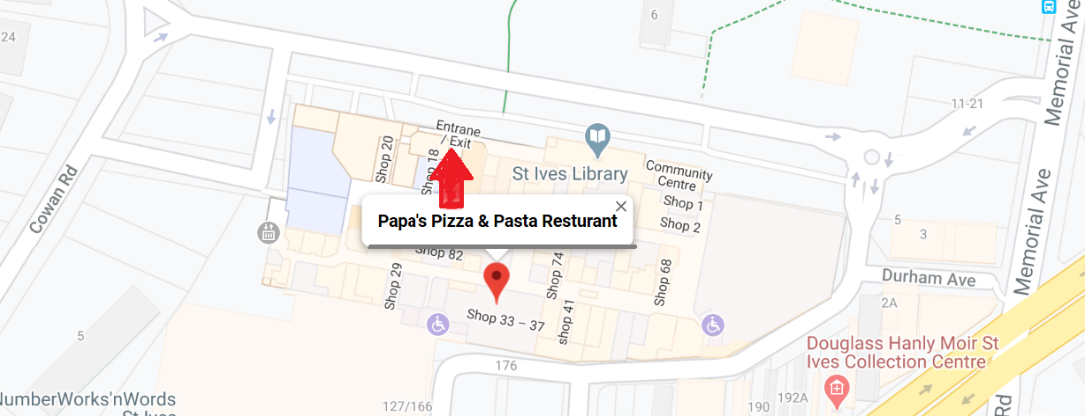 St Ives Shopping Village, Shop 17, 166 Mona Vale Road, St Ives, NSW 2075